	Женева, 5 сентября 2018 годаУважаемая госпожа,
уважаемый господин,1	Хотел бы сообщить вам, что семинар-практикум "Нормативно-правовая база для обеспечения качества услуг электросвязи и организация сетей на основе оценки качества" состоится в штаб-квартире МСЭ, Женева, Швейцария, 26 ноября 2018 года.Семинар-практикум проводится перед собранием 12-й Исследовательской комиссии МСЭ-Т (Показатели работы, качество обслуживания и оценка пользователем качества услуги), которое состоится в Женеве с 27 ноября по 6 декабря 2018 года.2	Данный семинар-практикум будет проводиться только на английском языке. Будет предоставлена возможность дистанционного участия в этом семинаре-практикуме.3	В семинаре-практикуме могут принять участие Государства – Члены МСЭ, Члены Секторов МСЭ, Ассоциированные члены МСЭ и Академические организации – Члены МСЭ, а также любое лицо из страны, являющейся Членом МСЭ, которое пожелает внести свой вклад в работу. К таким лицам относятся также члены международных, региональных и национальных организаций. Участие в семинаре-практикуме является бесплатным, но стипендии не предоставляются. 4	Семинар-практикум проводится во исполнение Резолюции 95 ВАСЭ-16 "Инициативы Сектора стандартизации электросвязи МСЭ по повышению уровня информированности о передовом опыте и политике, касающихся качества обслуживания". Участники рассмотрят основные результаты обследования национальных нормативно-правовых баз по вопросам качества и обсудят тенденции развития нормативно-правовых баз по вопросам качества услуг электросвязи.Также будет освещаться значение оценки пользователем качества услуги (QoE), будут обсуждаться соответствующие индексы показателей работы сетей, а также то, как аналитика больших данных и искусственный интеллект могут использоваться для оценки QoE и прогнозирования аномалий.Проект повестки дня содержится в Приложении А.5	Информация о семинаре-практикуме, включая проект программы, будет размещена на веб-сайте мероприятия по следующему адресу: https://www.itu.int/en/ITU-T/Workshops-and-Seminars/qos/201811/Pages/default.aspx. Этот веб-сайт будет регулярно обновляться по мере появления новой или измененной информации. Участникам предлагается периодически знакомиться с новой информацией.6	В зонах расположения основных конференц-залов МСЭ имеются средства беспроводной ЛВС, которыми смогут воспользоваться делегаты. Подробная информация представлена на веб-сайте МСЭ-Т (http://www.itu.int/ITU-T/edh/faqs-support.html).7	Ряд гостиниц в Женеве предлагают льготные тарифы для делегатов, участвующих в собраниях МСЭ, и предоставляют карту, которая обеспечивает бесплатный доступ к системе общественного транспорта Женевы. Список соответствующих гостиниц и руководство по запросу скидки, содержатся по адресу: http://itu.int/travel/.8	С тем чтобы БСЭ могло предпринять необходимые действия в отношении организации этого семинара-практикума, был бы признателен вам за регистрацию с использованием онлайновой формы по адресу: https://www.itu.int/net4/CRM/xreg/web/registration.aspx?Event=C-00005089. Просьба также принять к сведению, что предварительная регистрация участников семинаров-практикумов является обязательной и проводится только в онлайновом режиме.9	Хотел бы напомнить вам о том, что для въезда в Швейцарию и пребывания в ней в течение любого срока гражданам некоторых стран необходимо получить визу. Визу следует запрашивать не менее чем за четыре (4) недели до даты начала семинара-практикума и получать в учреждении (посольстве или консульстве), представляющем Швейцарию в вашей стране, или, если в вашей стране такое учреждение отсутствует, в ближайшем к стране выезда.В случае возникновения трудностей для Государств – Членов МСЭ, Членов Секторов МСЭ, Ассоциированных членов МСЭ или Академических организаций – Членов МСЭ и на основании официального запроса, представленного ими в БСЭ, Союз может обратиться в компетентные органы Швейцарии, с тем чтобы содействовать в получении визы, но только не позднее указанного четырехнедельного периода. Любой такой запрос следует направлять путем проставления отметки в соответствующей ячейке регистрационной формы, которая заполняется не менее, чем за четыре недели до мероприятия.С уважением,(подпись)Чхе Суб Ли
Директор Бюро
стандартизации электросвязиПриложение: 1Annex ADraft agendaSession 1 (90 min): Status of national quality regulatory frameworksThe objective of this session is to present the Final Report of the Questionnaire on the status of national quality regulatory frameworks and to discuss its main findings in terms of common approaches and standardization gaps to be addressed by ITU-T Study Group 12 in the near future.Session 2 (90 min): The future of service quality regulationThe objective of this session is to discuss with regulators, operators and suppliers the new trends on telecommunication service quality regulatory frameworks, like responsive regulation, crowdsourced QoS measurement solutions, transparency and ranking approaches, as well as strategies of customer experience assessment.Session 3 (60 min): How is quality of experience important to operators?Operators/Regulators share views on the importance of QoE from their perspective / or panel discussion with short introductory presentations.Session 4 (60 min): Performance indices to guarantee superior broadband quality of experienceTechnical presentations from operators, vendors, regulators, and academia on the state of performance indices developed in SDOs, identifying the gaps in current performance indices necessary for guaranteeing superior broadband QoE.Session 5 (60 min): How do big data and artificial intelligence help in QoE assurance?Technical presentations from operators, vendors, regulators, or academia on the opportunity for making use of big data and AI to assess QoE and predict anomalies.______________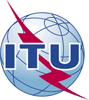 Международный союз электросвязиБюро стандартизации электросвязиОсн.:Циркуляр 111 БСЭ
TSB Events/MAКому:−	Администрациям Государств – Членов Союза−	Членам Сектора МСЭ-Т−	Ассоциированным членам МСЭ-Т−	Академическим организациям − Членам МСЭКопии:–	Председателям и заместителям председателей исследовательских комиссий МСЭ-Т−	Директору Бюро развития электросвязи−	Директору Бюро радиосвязиДля контактов:
Тел.:
Факс:
Эл. почта:Мартин Адольф (Martin Adolph)
+41 22 730 6320
+41 22 730 5853
tsbevents@itu.intКому:−	Администрациям Государств – Членов Союза−	Членам Сектора МСЭ-Т−	Ассоциированным членам МСЭ-Т−	Академическим организациям − Членам МСЭКопии:–	Председателям и заместителям председателей исследовательских комиссий МСЭ-Т−	Директору Бюро развития электросвязи−	Директору Бюро радиосвязиКому:−	Администрациям Государств – Членов Союза−	Членам Сектора МСЭ-Т−	Ассоциированным членам МСЭ-Т−	Академическим организациям − Членам МСЭКопии:–	Председателям и заместителям председателей исследовательских комиссий МСЭ-Т−	Директору Бюро развития электросвязи−	Директору Бюро радиосвязиПредмет:Семинар-практикум МСЭ на тему "Нормативно-правовая база для обеспечения качества услуг электросвязи и организация сетей на основе оценки качества"
Женева, Швейцария, 26 ноября 2018 года